1-3 КЛАСС (ПФДО) 28.04.2020Тема: «Пейзаж за окном».Цель: Нарисовать пейзаж за окном.Задачи:-   формировать у обучающихся понятия о роли природных условий в характере традиционной культуры народа, основ гражданственности (патриотизма) как важнейшей духовно-нравственной и социальной ценности.- формирование способности к духовному развитию, росту творческого потенциала на основе самовоспитания.  
- формирование устойчивого интереса к жанру изобразительного искусства пейзаж;
- способствовать развитию познавательной активности с помощью проблемных ситуаций и практической деятельности;
- создание условий для развития коммуникабельно-творческих способностей.
- воспитание любви к искусству, творчеству;- воспитывать любовь и бережное отношение к природе, к животнымМатериал: Бумага формат А3, акварель или гуашь, кисти.Задание:Что мы видим за окном? Как это можно назвать одним словом?
Пейзаж – (французское) – это отдельный жанр изобразительного искусства, в котором основным предметом изображения является местность или природа.А какое время года сейчас? Значит, какой пейзаж мы увидим?
Каждый из вас поставит перед собой цель… и постарается её выполнить.Часто в жизни мы многое не замечаем: красок, форм окружающей нас природы. А люди творческих профессий поэты, музыканты помогают нам своими произведениями почувствовать все то прекрасное, что окружает нас. Кто же, как ни художник, дает нам возможность увидеть все прелести природы, помогает увидеть то, на что раньше мы, может быть, и не обращали внимание.Что мы можем изобразить на своём рисунке? Что особенного может быть за окном? Во всяком случае, мы привыкли к тому, что видим там каждый день, и не всегда замечаем те удивительные перемены, которые происходят за нашими окнами. Припомните: когда вы просыпаетесь, куда вы сразу смотрите? Вам ведь интересно узнать, что там? Светит ли солнце, или небо затянули тяжелые хмурые тучи? Падают ли снежинки, или стучит о стекло косой осенний дождик? Порой от того, что ты увидел утром за окном, зависит настроение целого дня.  А что же на самом деле происходит в нашем дворе. Кто-то насыпал птицам хлебных крошек.      Если смотреть из окон нижних этажей, хорошо видно, как растут травы и цветы, бегают кошки и собаки. На деревьях и кустах живут птицы. По улице шагают прохожие, проносятся шумные автомобили. Из окон верхних этажей видно много домов, целый город, широкое небо. А если за окном мы видим мусор, бутылки, пакеты вы будете их рисовать? Загрязнение нашей планеты - это огромная экологическая проблема. Что нужно делать, чтобы решить эту проблему, что бы природа вокруг нас была чистой? Предметы на переднем плане рисуются большими, на заднем- маленькими. Деревья, дома, площадки и т.д. Необходимо наметить линию горизонта.            Если быть внимательным, можно заметить и разглядеть много интересного. Может быть, из вашего окна видны окна соседних домов. Там тоже живут дети. Они читают книги, рисуют, ходят в школу… В каждом окне – своя жизнь.         И еще одно задание: понаблюдайте за тем, что происходит за вашим окном. Если увидите что-то интересное на улице, во дворе, постарайтесь быстро зарисовать это, как будто записываете увиденное в свою записную книжку. Вдруг пригодится!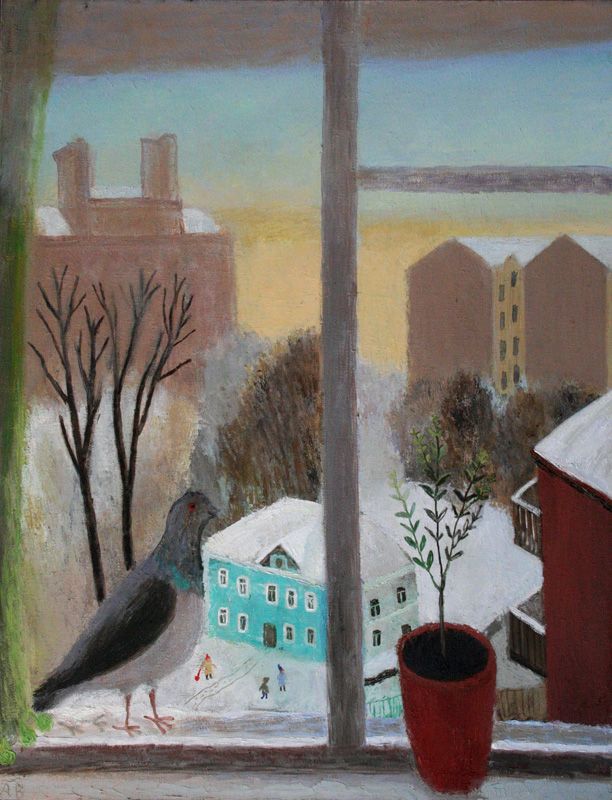 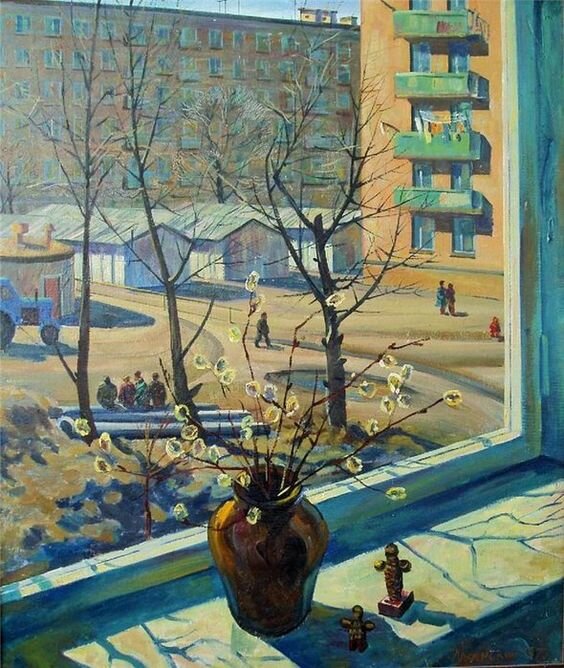 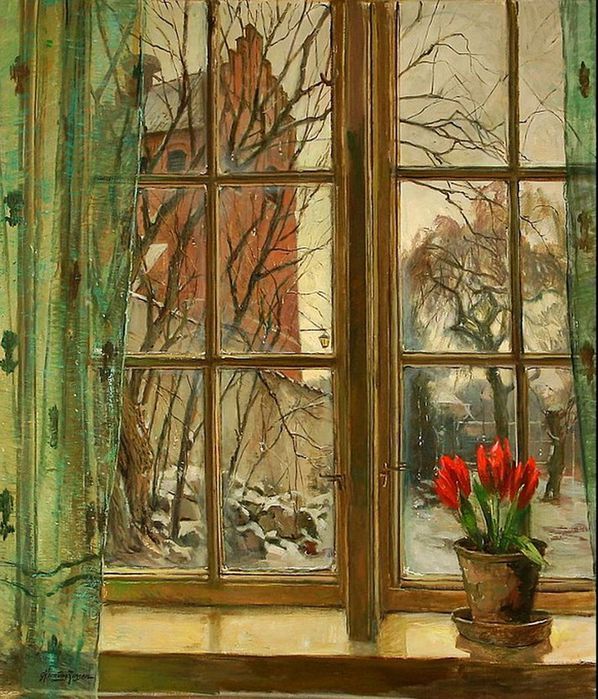 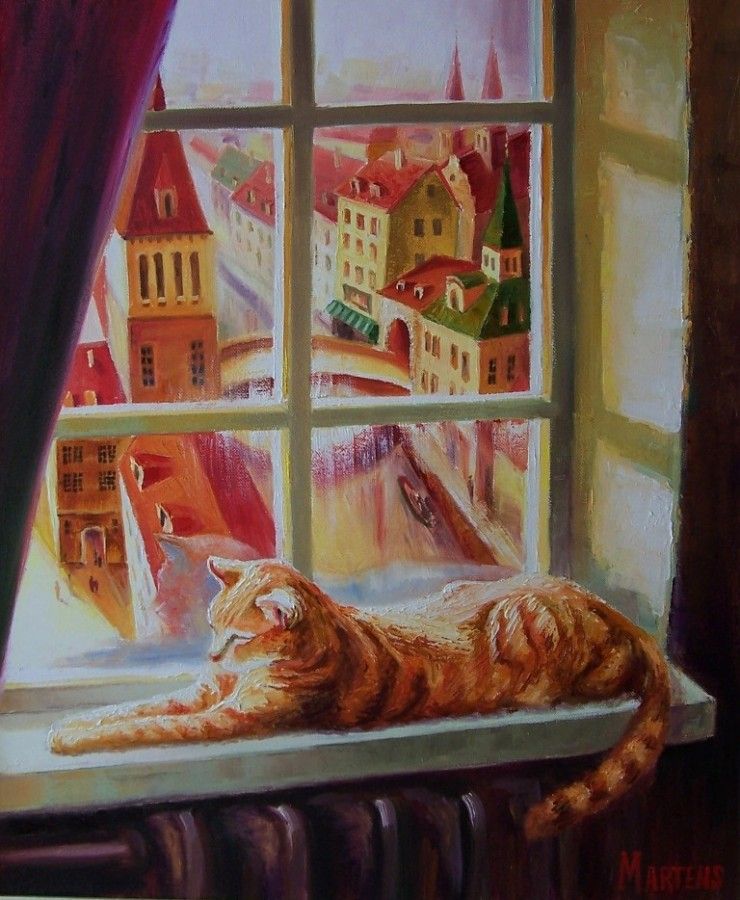 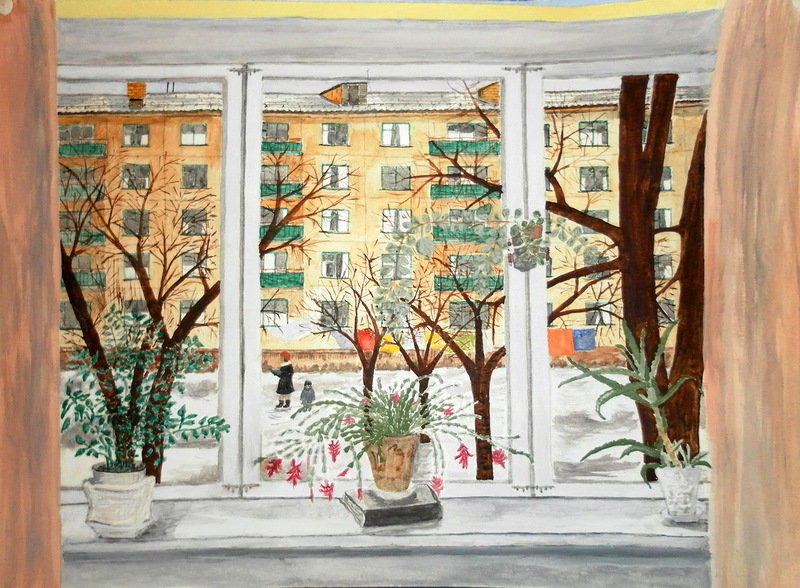 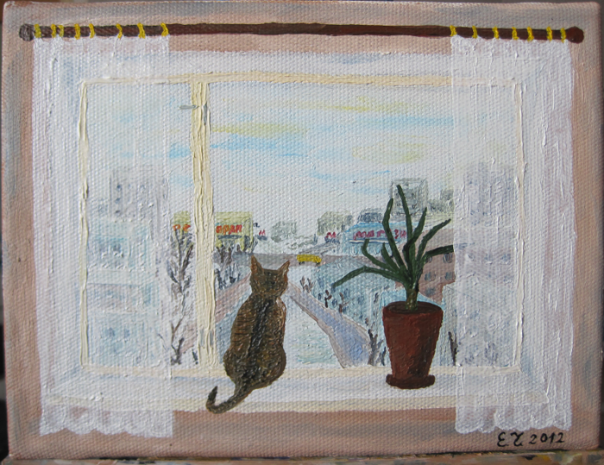 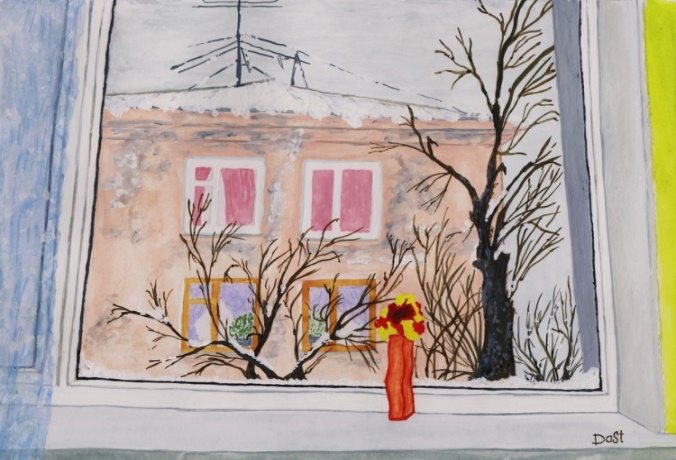 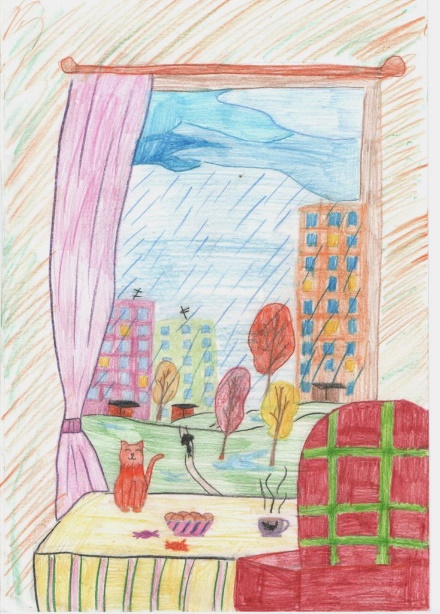 